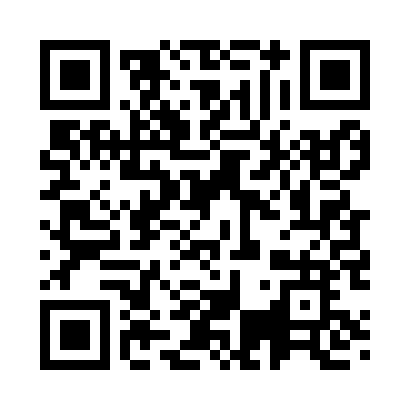 Prayer times for Suurekivi, EstoniaWed 1 May 2024 - Fri 31 May 2024High Latitude Method: Angle Based RulePrayer Calculation Method: Muslim World LeagueAsar Calculation Method: HanafiPrayer times provided by https://www.salahtimes.comDateDayFajrSunriseDhuhrAsrMaghribIsha1Wed2:585:241:206:369:1711:352Thu2:575:221:206:389:1911:363Fri2:565:191:206:399:2211:374Sat2:555:171:206:419:2411:385Sun2:545:141:206:429:2611:396Mon2:535:121:206:439:2911:407Tue2:525:091:206:459:3111:418Wed2:515:071:206:469:3311:429Thu2:505:051:206:479:3611:4310Fri2:495:021:196:499:3811:4411Sat2:485:001:196:509:4011:4512Sun2:474:581:196:519:4311:4613Mon2:464:551:196:529:4511:4714Tue2:454:531:196:549:4711:4815Wed2:444:511:196:559:4911:4916Thu2:434:491:196:569:5111:5017Fri2:434:461:206:579:5411:5118Sat2:424:441:206:589:5611:5219Sun2:414:421:206:599:5811:5220Mon2:404:401:207:0110:0011:5321Tue2:394:381:207:0210:0211:5422Wed2:394:361:207:0310:0411:5523Thu2:384:351:207:0410:0611:5624Fri2:374:331:207:0510:0811:5725Sat2:374:311:207:0610:1011:5826Sun2:364:291:207:0710:1211:5927Mon2:364:281:207:0810:1412:0028Tue2:354:261:207:0910:1612:0129Wed2:344:251:217:1010:1712:0130Thu2:344:231:217:1110:1912:0231Fri2:334:221:217:1110:2112:03